Проект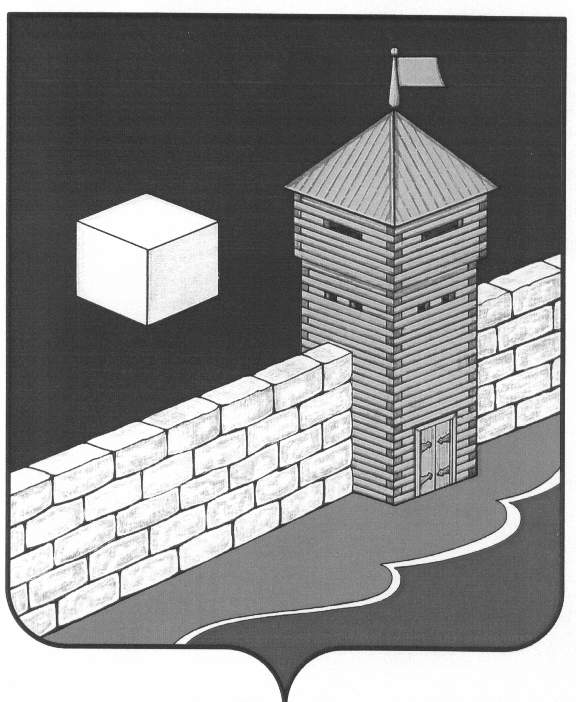 АДМИНИСТРАЦИЯ ПИСКЛОВСКОГО СЕЛЬСКОГО ПОСЕЛЕНИЯПОСТАНОВЛЕНИЕ456579 с. Писклово Еткульского района Челябинской области ул. Советская д.3ОГРН 107401636052  ИНН 7430000397  КПП 743001001«____» __________20__ года № ____Об утверждении  административногорегламента        по     предоставлениюмуниципальной     услуги     «Выдачасправок, выписок и иных документовиз        похозяйственной              книгиПискловского сельского поселения»    В соответствии с Федеральным законом от 27.07. 2010 г. № 210-ФЗ «Об организации представления государственных и муниципальных услуг, Федеральным законом от 29.12. 2017 г. № 479-ФЗ «О внесении изменений в Федеральный закон «Об организации представления государственных и муниципальных услуг» в части закрепления возможности предоставления в многофункциональных центрах предоставления государственных и муниципальных услуг, нескольких государственных(муниципальных) услуг посредством подачи заявителя единого заявления», руководствуясь Федеральным законом от 06.10.2003 г. № 131-ФЗ «Об общих принципах организации местного самоуправления в Российской Федерации», Уставом Пискловского сельского поселенияАдминистрация Пискловского сельского поселения ПОСТАНОВЛЯЕТ:Утвердить прилагаемый административный регламент по предоставлению муниципальной услуги «Выдача справок, выписок и иных документов из похозяйственной книги Пискловского сельского поселения».Разместить настоящее постановление на официальном сайте администрации Еткульского муниципального района в информационно-телекоммуникационной сети «Интернет»( http://www.admetkul.ru)Глава  Пискловскогосельского поселения                                                     Н.Н. ДавыдоваУтвержденпостановлением администрацииПискловского сельского поселенияОт ______________года №  ______Административный регламентпо предоставлению муниципальной услуги «Выдача справок, выписок и иных документов из похозяйственной книги Пискловского сельского поселения»I. Общие положения1.1. Настоящий Административный регламент (далее - Регламент) устанавливает порядок предоставления муниципальной услуги «Выдача справок, выписок и иных документов из похозяйственной книги Пискловского сельского поселения», разработан в целях повышения качества предоставления и доступности муниципальной услуги, создания комфортных условий для получателей муниципальной услуги.1.2 Регламент, а также информация об органе - Администрации Пискловского сельского поселения, уполномоченном на предоставление муниципальной услуги, подлежат размещению в информационно-телекоммуникационной сети Интернет на Едином портале государственных и муниципальных услуг "Государственные услуги" (www.gosuslugi.ru), а также на официальном сайте Еткульского муниципального района  (http://www.admetkul.ru)1.3 Муниципальная услуга, предоставляемая Администрацией Пискловского сельского поселения, осуществляется через специалиста администрации Пискловского сельского поселения.1.4. Муниципальная услуга предоставляется физическим и юридическим лицам, обратившимся в администрацию Пискловского сельского поселения с заявлением о выдаче им справок, выписок и иных документов из похозяйственной книги.1.5. От имени заявителей при предоставлении муниципальной услуги могут выступать:- представители граждан, действующие в силу полномочий, основанных на доверенностях;- иные лица, имеющие право в соответствии с законодательством Российской Федерации либо в силу наделения их заявителями в порядке, установленном законодательством Российской Федерации, полномочиями выступать от имени заявителей при предоставлении муниципальной услуги (далее - представители заявителей).1.6 Место нахождения Администрации Пискловского сельского поселения (далее Администрация):Почтовый адрес: 456579, Челябинская область, Еткульский район, село Писклово, ул. Советская, д. 3,АТелефон/факс: 8(35145) 96-3-12.Адрес электронной почты: admpisklovo@mail.ruГрафик работы Администрации по приему заявителейТелефон для информирования по вопросам, связанным с предоставлением муниципальной услуги: 8(35145)96-3-95.Адрес официального сайта Администрации в информационно-телекоммуникационной сети общего пользования «Интернет» (далее – Интернет-сайт): http://www.admetkul.ru.1.7 Место нахождения ближайшего офиса многофункционального центра предоставления государственных и муниципальных услуг (далее - МФЦ), почтовый адрес МФЦ: Челябинская область, Еткульский район, с. Еткуль, ул. Первомайская, д. 1. Телефон/факс МФЦ: 8(35145)2-23-23.Адрес электронной почты МФЦ: mfc-etkul@mail.ru.График работы по приему заявителейИнформацию о месте  нахождения, графике работы, телефонах других МФЦ Челябинской области можно найти на сайте mfc74.ru1.8 Способы и порядок получения информации о правилах предоставления муниципальной услуги:Информацию о правилах предоставления муниципальной услуги заявитель может получить следующими способами: лично;посредством телефонной, факсимильной связи;посредством электронной связи, посредством почтовой связи;на информационных стендах в помещениях Администрации, МФЦ;в информационно-телекоммуникационных сетях общего пользования:на официальном сайте Администрации, МФЦ:на Едином портале;на Региональном портале.1.9 Информация о правилах предоставления муниципальной услуги, а также настоящий административный регламент и муниципальный правовой акт об его утверждении размещается на:информационных стендах в помещениях Администрации, МФЦ;в средствах массовой информации;на официальном сайте Администрации, МФЦ;на Едином портале;на Региональном портале.1.10 Информирование по вопросам предоставления муниципальной услуги осуществляется специалистами Администрации, ответственными за информирование.Специалисты Администрации, ответственные за информирование, определяются должностными инструкциями специалистов Администрации, которые размещаются на официальном сайте Администрации и на информационном стенде  в помещении Администрации.Информирование о правилах предоставления муниципальной услуги осуществляется по следующим вопросам:место нахождения Администрации, его структурных подразделений, МФЦ;должностные лица и муниципальные служащие Администрации, уполномоченные предоставлять муниципальную услугу и номера контактных телефонов; график работы Администрации, МФЦ;адрес официального сайта Администрации, МФЦ;адрес электронной почты Администрации, МФЦ;нормативные правовые акты по вопросам предоставления муниципальной услуги, в том числе, настоящий административный регламент (наименование, номер, дата принятия нормативного правового акта);ход предоставления муниципальной услуги;административные процедуры предоставления муниципальной услуги;срок предоставления муниципальной услуги;порядок и формы контроля за предоставлением муниципальной услуги;основания для отказа в предоставлении муниципальной услуги;досудебный и судебный порядок обжалования действий (бездействия) должностных лиц и муниципальных служащих Администрации, ответственных за предоставление муниципальной услуги, а также решений, принятых в ходе предоставления муниципальной услуги;иная информация о деятельности Администрации в соответствии с Федеральным законом от 9 февраля 2009 года № 8-ФЗ «Об обеспечении доступа к информации о деятельности государственных органов и органов местного самоуправления».Информирование (консультирование) осуществляется специалистами Администрации, МФЦ, ответственными за информирование, при обращении заявителей за информацией лично, по телефону, посредством почты или электронной почты.Информирование проводится на русском языке в форме индивидуального и публичного информирования.Индивидуальное устное информирование осуществляется должностными лицами, ответственными за информирование, при обращении заявителей за информацией лично или по телефону.Специалист, ответственный за информирование, принимает все необходимые меры для предоставления полного и оперативного ответа на поставленные вопросы, в том числе с привлечением других сотрудников.Если для подготовки ответа требуется продолжительное время, специалист, ответственный за информирование, может предложить заявителям обратиться за необходимой информацией в письменном виде, либо предложить возможность повторного консультирования по телефону через определенный промежуток времени, а также возможность ответного звонка специалиста, ответственного за информирование, заявителю для разъяснения.При ответе на телефонные звонки специалист, ответственный за информирование, должен назвать фамилию, имя, отчество, занимаемую должность и наименование структурного подразделения Администрации. Устное информирование должно проводиться с учетом требований официально-делового стиля речи. Во время разговора необходимо произносить слова четко, избегать «параллельных разговоров» с окружающими людьми и не прерывать разговор по причине поступления звонка на другой аппарат. В конце информирования специалист, ответственный за информирование, должен кратко подвести итоги и перечислить меры, которые необходимо принять (кто именно, когда и что должен сделать).Индивидуальное письменное информирование осуществляется в виде письменного ответа на обращение заинтересованного лица, электронной почтой в зависимости от способа обращения заявителя за информацией.Ответ на заявление предоставляется в простой, четкой форме, с указанием фамилии, имени, отчества, номера телефона исполнителя и подписывается руководителем Администрации, а именно главой поселения.Публичное устное информирование осуществляется посредством привлечения средств массовой информации – радио. Выступления должностных лиц, ответственных за информирование в средствах массовой информации, согласовываются с руководителем Администрации.Публичное письменное информирование осуществляется путем публикации информационных материалов о правилах предоставления муниципальной услуги, а также настоящего административного регламента и муниципального правового акта об его утверждении:в средствах массовой информации;на официальных сайтах Администрации, МФЦ;на Едином портале;на Региональном портале;на информационных стендах в помещениях Администрации, МФЦ.1.11 Тексты информационных материалов печатаются удобным для чтения шрифтом (размер шрифта не менее № 14), без исправлений, наиболее важные положения выделяются другим шрифтом (не менее № 18). В случае оформления информационных материалов в виде брошюр требования к размеру шрифта могут быть снижены (не менее № 10).II. Стандарт предоставления муниципальной услуги «Выдача справок, выписок и иных документов из похозяйственной книги Пискловского сельского поселения»2.1. Наименование муниципальной услуги - «Выдача справок, выписок и иных документов из похозяйственной книги».2.2. Наименование органа, предоставляющего муниципальную услугу:администрация Пискловского  сельского поселения.2.3. Результат предоставления муниципальной услуги.Результатом предоставления муниципальной услуги является выдача справок, выписок и иных документов из похозяйственной книги.2.4. Сроки предоставления муниципальной услуги.Срок предоставления муниципальной услуги составляет 30 календарных дней со дня регистрации заявления.2.5. Правовые основания для предоставления муниципальной услуги:Предоставление муниципальной услуги осуществляется в соответствии:- Федеральным законом от 6 октября . № 131-ФЗ «Об общих принципах организации местного самоуправления в Российской Федерации»; - Федеральным законом от 27 июля . № 210-ФЗ «Об организации предоставления государственных и муниципальных услуг»;- Федеральным законом от 07.07.2003 г. № 112-ФЗ «О личном подсобном хозяйстве»;- Федеральным законом от 21.07.1997 г. № 122-ФЗ «О государственной регистрации прав на недвижимое имущество и сделок с ним»;- Федеральным Законом «О погребении и похоронном деле» от 12.01.1996 года № 8-ФЗ;-Федеральным законом «Об обеспечении доступа к информации о деятельности государственных органов и органов местного самоуправления» от 09.02.2009 года № 8-ФЗ; - Федеральным законом «О персональных данных» от 27.07.2006 года № 152-ФЗ;- Федеральным законом « О порядке рассмотрения обращений граждан РФ» от 02.05.2006 года № 59-ФЗ;- Приказом Министерства обороны Российской Федерации от 13.01.2008 № 5 «О погребении погибших (умерших) военнослужащих, граждан, призванных на военные сборы, и лиц, уволенных с военной службы»;- Приказом Минсельхоза РФ от 11.10.2010 г. № 345 «Об утверждении формы и порядка ведения похозяйственных книг органами местного самоуправления поселений и органами местного самоуправления городских округов»;- Приказом Федеральной службы государственной регистрации, кадастра и картографии от 07.03.2012 г. № П/103 «Об утверждении формы выписки из похозяйственной книги о наличии у гражданина права на земельный участок»;- Постановлением Правительства Российской Федерации от 14.12.2005 № 761 «О предоставлении субсидий на оплату жилого помещения и коммунальных услуг»;- Уставом Пискловского сельского поселения;- Настоящим административным регламентом Администрации Пискловского сельского поселения.2.6. Исчерпывающий перечень документов, необходимых в соответствии с законодательными или иными нормативными правовыми актами для предоставления муниципальной услуги, предоставляемый заявителем самостоятельно:  - Заявление на предоставление справок и выписок из похозяйственной книги Пискловского сельского поселения  Еткульского муниципального района (с указанием адреса), подаваемое на имя Главы поселения. Форма бланка заявления прилагается к настоящему административному регламенту (приложение № 1).- Гражданин при обращении лично в администрацию сельского поселения за получением муниципальной услуги представляет документ, удостоверяющий его личность (в том числе универсальную электронную карту).При обращении за предоставлением муниципальной услуги от имени физического лица его представителем последний представляет надлежащим образом удостоверенную доверенность. По своему желанию заявитель дополнительно может представить иные документы, которые, по его мнению, имеют значение для предоставления муниципальной услуги. Заявитель имеет право представить письменное заявление с использованием почтовой связи, посредством электронных средств связи (Интернет, электронная почта) или через МФЦ.2.6.1. В заявлении указываются следующие сведения, необходимые для исполнения:
а) сведения о заявителе, в том числе:
фамилия, имя, отчество (последнее - при наличии) физического лица; почтовый адрес;
б) изложение существа запроса (сведения необходимые для исполнения заявления);
в) личная подпись и дата;
Заявление может быть заполнено от руки или машинописным способом, распечатано посредством электронных печатающих устройств.2.6.2. В соответствии с ч. 3 статьи 7 Федерального закона от 27.07.2010 N 210-ФЗ "Об организации предоставления государственных и муниципальных услуг", в случае, если для предоставления муниципальной услуги необходимо предоставление документов и информации об ином лице, не являющемся заявителем, при обращении за получением муниципальной услуги заявитель дополнительно представляет документы, подтверждающие наличие согласия указанных лиц или их законных представителей на обработку персональных данных указанных лиц, а также полномочие заявителя действовать от имени указанных лиц или их законных представителей при передаче персональных данных указанных лиц в администрацию. Данное требование не распространяется на лиц, признанных в установленном порядке безвестно отсутствующими, а также и  разыскиваемых лиц, место нахождения которых не установлено уполномоченным федеральным органом исполнительной власти. 2.7.  Исчерпывающий перечень оснований  для приостановления предоставления государственной услуги:  2.7.1.    Однократно на срок не более 30 рабочих дней при наличии следующих оснований:
а)поступление от заявителя письменного заявления о приостановлении предоставления муниципальной услуги;
б)направление заявителю уведомления о предоставлении недостающих документов (приостановление предоставления муниципальной услуги осуществляется до предоставления заявителем недостающих документов).2.8. Исчерпывающий перечень оснований для отказа в приеме заявлений, необходимых для предоставления муниципальной услуги. 
В приеме заявлений о выдаче выписок, справок и иных документов отказывается:
а) если заявление подается с нарушением требований, установленных пунктом 2.6.1 настоящего административного регламента;
б) если заявление заполнено карандашом;
в) если подаваемые документы имеют серьезные повреждения (подчистки либо приписки, зачеркнутые слова или иные не оговоренные в них исправления), не позволяющими однозначно истолковать их содержание, отсутствие обратного адреса, отсутствие подписи, печати ;г) несоответствие документов, необходимых для предоставления муниципальной услуги, по форме или содержанию требованиям действующего законодательства;
д) обращение за получением услуги ненадлежащего лица, отсутствие у заявителя соответствующих полномочий на получение муниципальной услуги;е) содержит вопрос, на который заявителю неоднократно давались письменные ответы по существу, при этом в запросе не приводятся новые доводы и обстоятельства. Администрация вправе принять решение о безосновательности очередного запроса и прекращении переписки с пользователем, о чём ему сообщается в письменном виде;2.9. При предоставлении Администрацией муниципальной услуги запрещено требовать от гражданина:а) представления документов и информации или осуществления действий, представление или осуществление которых не предусмотрено нормативными правовыми актами, регулирующими отношения, возникающие в связи с предоставлением муниципальной услуги;б) представления документов и информации, которые в соответствии с нормативными правовыми актами Российской Федерации, нормативными правовыми актами и муниципальными правовыми актами находятся в распоряжении муниципальных органов, предоставляющих муниципальную услугу, иных муниципальных органов, органов местного самоуправления и (или) подведомственных государственным органам и органам местного самоуправления организаций, участвующих в предоставлении муниципальных услуг, за исключением документов, указанных в части 6 статьи 7 Федерального закона.2.10. Исчерпывающий перечень документов, необходимых в соответствии с законодательными или иными нормативными правовыми актами для предоставления муниципальной услуги:1) паспорт гражданина Российской Федерации;2) оригиналы и (или) копии свидетельств о браке (расторжении брака), о рождении (смерти) членов семьи;3) документы, подтверждающие правовой статус занимаемого жилья;2.11. Муниципальная услуга предоставляется на бесплатной основе. Максимальный срок ожидания в очереди при подаче заявления на предоставление муниципальной услуги и при получении результата предоставления муниципальной услуги не должен превышать 15 минут. 2.12. Письменные обращения заявителей подлежат обязательной регистрации в день их поступления. Регистрацию заявления выполняет специалист администрации поселения. Письменные обращения заявителей, поступившие в адрес администрации поселения, в том числе посредством электронной почты, подлежат обязательной регистрации в течение одного рабочего дня.В случае подачи заявления посредством Единого и Регионального  порталов заявление подлежит обязательной регистрации в день поступления заявления. Предоставление муниципальной услуги в МФЦ осуществляется по принципу «одного окна» в соответствии с законодательством Российской Федерации.МФЦ осуществляет прием и регистрацию заявления о предоставлении муниципальной услуги и выдачу результата предоставления муниципальной услуги. 2.13. Требования к помещению, в котором предоставляется муниципальная услуга, к залу ожидания, месту для заполнения запросов о предоставлении муниципальной услуги, информационным стендам с образцами их заполнения и перечнем документов, необходимых для предоставления муниципальной услуги.Помещения, в которых предоставляются муниципальные услуги, залы ожидания, места для заполнения запросов о предоставлении муниципальной услуги, информационные стенды с образцами их заполнения и перечнем документов, необходимых для предоставления каждой муниципальной услуги, должны соответствовать требованиям по обеспечению доступности для инвалидов указанных объектов в соответствии с законодательством Российской Федерации о социальной защите инвалидов.          2.13.1. Требования к размещению и оформлению помещения:- помещение Администрации сельского поселения должно соответствовать санитарно-эпидемиологическим правилам и нормативам «Гигиенические требования к персональным электронно-вычислительным машинам и организации работы. СанПиН 2.2.2/2.4.1340-03» и «Гигиенические требования к естественному, искусственному и совмещенному освещению жилых и общественных зданий. СанПиН 2.2.1/2.1.1.1278-03»;- рабочее место специалиста должно быть оборудовано персональным компьютером с возможностью доступа к необходимым информационным базам данных, печатающим и сканирующим устройствам, выходом в Интернет.2.13.2. Требования к размещению и оформлению визуальной, текстовой и мультимедийной информации:- размещение информационных стендов с образцами необходимых документов.2.13.3. Требования к оборудованию мест ожидания:- места ожидания должны быть оборудованы стульями и столами. Количество мест ожидания определяется исходя из фактической нагрузки и возможностей для их размещения в здании, но не может составлять менее 2 мест на специалиста, осуществляющего прием документов от заявителей.2.13.4. Требования к местам для заполнения запросов о предоставлении муниципальной услуги: - места для заполнения запросов о предоставлении муниципальной услуги должны быть оборудованы столами, стульями, информационным стендом, канцелярскими принадлежностями.2.13.5. Требования к парковочным местам:- на территории, прилегающей к зданию, в котором осуществляется прием граждан, оборудуются места для парковки автотранспортных средств. Доступ граждан к парковочным местам является бесплатным.           2.13.6. Требования к оформлению входа в здание:- здание, в котором расположена Администрация сельского поселения, должно быть оборудовано входом для свободного доступа заявителей в помещение;- вход в здание должен быть оборудован информационной табличкой, содержащей следующую информацию:- наименование учреждения;- место нахождения;- режим работы.2.13.7 Особенности предоставления муниципальной услуги людям с ограниченными  возможностями:Вход в  здание, в котором предоставляется муниципальная услуга, оборудуется кнопкой вызова сотрудника для оказания помощи инвалиду,   пандусом и перилами, обеспечивающими беспрепятственное передвижение инвалидных колясок.  Сотрудник Администрации ответственный за предоставление  муниципальной услуги, должен быть ознакомлен с правилами  взаимодействия и оказания  помощи инвалидам (с учетом особенностей инвалидов по слуху, зрению, инвалидов колясочников и др.).Сотрудник Администрации оказывает  инвалидам помощь  необходимую  для получения в доступной для них форме информации  о правилах  предоставления услуги, документов и иных необходимых  действий, в том числе зачитывает  необходимую информацию.Глухонемым, инвалидам по зрению и другим  лицам с ограниченными  физическими возможностями  при необходимости  оказывается  помощь  по передвижению в помещениях и сопровождение.           При предоставлении муниципальной услуги людям с ограниченными возможностями обеспечивается:            - допуск в Администрацию сурдопереводчика и тифлосурдопереводчика; -допуск в Администрацию собаки-проводника при наличии документа, подтверждающего  ее специальное  обучение и выдаваемого  по форме и в порядке, которые  определяются федеральным  органом исполнительной  власти, осуществляющим функции по  выработке и реализации государственной  политики   и нормативно-правовому  регулированию в сфере  социальной защиты населения; -предоставление, при необходимости, услуги по месту  жительства  инвалида  или в дистанционном режиме.2.13.8. Требования к информационным стендам с образцами заполнения запросов и перечнем документов, необходимых для предоставления муниципальной услуги:- информационные стенды должны содержать перечни и формы документов, необходимых для предоставления муниципальной услуги, образцы их заполнения.Информация о порядке предоставления муниципальной услуги предоставляется посредством:       - консультаций;       - размещения в информационно-телекоммуникационных сетях общего пользования, публикаций в средствах массовой информации;        - размещения на информационном стенде.       2.13.8. Консультации по вопросу выдачи справок, выписок и иных документов из похозяйственной книги осуществляются специалистом, предоставляющим муниципальную услугу.       Консультации предоставляются по вопросам:- о перечне документов, необходимых для получения муниципальной услуги;- о режиме работы специалиста, оказывающего муниципальную услугу;- о сроке предоставления муниципальной услуги;- о порядке обжалования действий (бездействия) и решений, осуществляемых и принимаемых в ходе предоставления муниципальной услуги.        Информирование заинтересованных лиц осуществляется бесплатно.       Основными требованиями при консультировании являются:- компетентность;- четкость в изложении материала;- полнота консультирования.       Консультации предоставляются при личном обращении или посредством телефонной связи. При ответе на телефонные звонки и личные обращения граждан, специалист Администрации сельского поселения подробно и в вежливой форме информирует обратившихся лиц по интересующим их вопросам. Время консультации не должно превышать 15 минут.         2.13.9. Требования к местам приема заявителей:- кабинет приема заявителей должен быть оборудован информационной табличкой с указанием фамилии, имени, отчества и должности специалиста, осуществляющего предоставление муниципальной услуги.2.14. Показатели доступности и качества муниципальной услуги.         	Основными показателями доступности и качества муниципальной услуги являются:        - достоверность предоставляемой информации;        - четкость изложения информации;       - полнота информирования;       - наглядность форм предоставляемой информации;       - удобство и доступность получения информации;       - оперативность предоставления информации;       - соблюдение сроков предоставления муниципальной услуги;       - отсутствие обоснованных жалоб по предоставлению муниципальной услуги.2.15. Иные требования, в том числе учитывающие особенности предоставления муниципальной услуги в многофункциональных центрах предоставления государственных и муниципальных услуг и особенности предоставления муниципальной услуги в электронной форме2.15.1. Иные требования к предоставлению муниципальной услуги:- обеспечение возможности получения заявителями информации о предоставляемой муниципальной услуге на официальном сайте Администрации Пискловского сельского поселения и Портале государственных и муниципальных услуг в информационно-телекоммуникационной сети «Интернет», через МФЦ;- обеспечение возможности заполнения и подачи заявителями запроса и иных документов, необходимых для получения муниципальной услуги, в электронной форме;- обеспечение возможности для заявителей осуществлять с использованием официального сайта Администрации Пискловского сельского поселения и Портала государственных и муниципальных услуг в информационно-телекоммуникационной сети «Интернет» мониторинг хода предоставления муниципальной услуги.2.15.2. Взаимодействие Исполнителя с государственными органами, органами местного самоуправления и (или) подведомственными государственным органам и органам местного самоуправления организациями, участвующими в предоставлении государственных или муниципальных услуг, или органами, предоставляющими услуги, через многофункциональный центр предоставления государственных и муниципальных услуг без участия заявителя осуществляется в соответствии с нормативными правовыми актами и соглашениями о взаимодействии.Предоставление Исполнителем муниципальной услуги в многофункциональных центрах предоставления государственных и муниципальных услуг предусмотрено.III. Состав, последовательность и сроки выполнения административных процедур (действий), требования к порядку  их выполнения, в том числе особенности выполнения административных процедур (действий) в электронной форме, а также особенности выполнения административных процедур в многофункциональных центрах3.1. Предоставление муниципальной услуги включает в себя следующие административные процедуры:- прием документов;- рассмотрение документов;- направление межведомственных запросов;- принятие решения о выдаче или об отказе в выдаче документов ( выписки из похозяйственной книги, справок и иных документов);- подготовку документов (выписки из похозяйственной книги, справок и иных документов);- выдачу документов (выписки из похозяйственной книги, справок и иных документов).Последовательность административных действий (процедур) по предоставлению муниципальной услуги отражена в блок-схеме, представленной в Приложении № 2 к настоящему Административному регламенту.3.1.1. Администрации и его должностным лицам запрещено требовать от заявителя при осуществлении административных процедур:- представления документов, информации или осуществления действий, представление или осуществление которых не предусмотрено нормативными правовыми актами, регулирующими отношения, возникающие в связи с предоставлением муниципальной услуги;- представления документов и информации, которые находятся в распоряжении государственных органов, органов местного самоуправления и подведомственных им организаций в соответствии с нормативными правовыми актами (за исключением документов, подтверждающих оплату государственной пошлины, документов, включенных в перечень, определенный частью 6 статьи 7 Федерального закона № 210-ФЗ, а также документов, выдаваемых в результате оказания услуг, являющихся необходимыми и обязательными для предоставления муниципальной услуги);- осуществления действий, в том числе согласований, необходимых для получения муниципальной услуги и связанных с обращением в иные государственные органы, органы местного самоуправления, организации (за исключением получения услуг, являющихся необходимыми и обязательными для предоставления муниципальной услуги, включенных в перечни, предусмотренные частью 1 статьи 9 Федерального закона № 210-ФЗ, а также документов и информации, предоставляемых в результате оказания таких услуг).3.2. Прием документов.Основанием для начала административной процедуры является обращение заявителя, претендующего на получение муниципальной услуги.Специалист администрации выполняет следующие действия:удостоверяет личность заявителя (при личном обращении заявителя);принимает документы, указанные в пункте 2.6 Административного регламента.Срок исполнения данной административной процедуры составляет не более 15 минут.3.3. Рассмотрение документов.Специалист администрации осуществляет проверку представленных заявителем документов согласно перечню п. 2.6. Административного регламента, на достоверность сведений, содержащихся в документах.3.4. Направление межведомственных запросов.На основании заявления и предоставленных документов, специалист ответственный за предоставление муниципальной услуги в течение трех дней делает запрос в организации, оказывающие межведомственное и межуровневое взаимодействие.3.5. Принятие решения о выдаче или об отказе в выдаче документов (выписки из похозяйственной книги, справок и иных документов).Специалист администрации:осуществляет формирование необходимой информации;при установлении факта отсутствия необходимых документов, несоответствия представленных документов уведомляет заявителя о наличии препятствий для предоставления муниципальной услуги, объясняет заявителю содержание выявленных недостатков и предлагает принять меры по их устранению, возвратив заявителю представленные документы и пояснив, что возврат документов не препятствует повторному обращению заявителя.3.6. Подготовка документов (выписки из похозяйственной книги, справки и иные документы).При положительном результате проверки документов специалист администрации готовит документы (выписка из похозяйственной книги, справки и иные документы).Результатом исполнения административной процедуры является документ (выписки из похозяйственной книги, справок и иных документов).3.7. Выдача документов (выписки из похозяйственной книги, справок и иных документов).Основанием для начала исполнения административной процедуры является подписанный документ (выписка из похозяйственной книги, справки и иные документы).Результатом исполнения административной процедуры является выдача  подписанных документов (выписки из похозяйственной книги, справок и иных документов) способом, указанным в заявлении, в том числе посредством электронной почты либо через МФЦ специалистом администрации.Документ составляется на бланке администрации.
IV. Формы контроля за исполнением административного  регламента по предоставлению муниципальной услуги «Выдача справок, выписок и иных документов из похозяйственной книги Пискловского сельского поселения»4.1.	Контроль за соблюдением Администрацией, должностными лицами Администрации и лицами, участвующими в предоставлении муниципальной услуги, положений Административного регламента осуществляется Главой поселения 	 (далее - уполномоченное лицо) и включает в себя плановые (текущий контроль) и внеплановые проверки полноты и качества предоставления муниципальной услуги.4.2. Текущий контроль за соблюдением порядка предоставления муниципальной услуги осуществляется специалистом администрации постоянно в процессе осуществления административных процедур в соответствии требованиями, установленными Административным регламентом.4.3. Внеплановые проверки проводятся Главой поселения в случае поступления жалобы на решения, действия (бездействие) Администрации, должностных лиц Администрации и лиц, участвующих в предоставлении муниципальной услуги.4.4. Результаты проверки оформляются в виде акта, в котором отражаются выявленные нарушения и предложения по их устранению. Акт подписывается Главой поселения.4.5. По результатам проведенных проверок в случае выявления нарушений прав заявителей виновные лица привлекаются к ответственности в порядке, установленном законодательством Российской Федерации.4.6. Самостоятельной формой контроля за исполнением положений настоящего Административного регламента является контроль со стороны граждан, их объединений и организаций, который осуществляется путем направления обращений и жалоб в Администрацию.V. Досудебный (внесудебный) порядок обжалования решений и действий (бездействия) органа, предоставляющего муниципальную услугу, а также должностных лиц, муниципальных служащих 	5.1. Право на обжалование решений и действий (бездействий) администрации Пискловского  сельского поселения, а также ее должностных лиц.5.1.1. Заявитель имеет право на досудебное (внесудебное) обжалование, оспаривание решений, действий (бездействия), принятых (осуществленных) при предоставлении муниципальной услуги.Обжалование заявителями решений, действий (бездействия), принятых (осуществленных) в ходе предоставления муниципальной услуги в досудебном (внесудебном) порядке, не лишает их права на обжалование указанных решений, действий (бездействия) в судебном порядке.       5.1.2. Предмет досудебного (внесудебного) обжалования заявителем решений и действий (бездействия) органа, предоставляющего муниципальную услугу, должностного лица органа, предоставляющего муниципальную услугу, либо муниципального служащего, многофункционального центра, работника многофункционального центра.Заявитель может обратиться с жалобой в том числе в следующих случаях:1) нарушение срока регистрации запроса о предоставлении  муниципальной услуги;2) нарушение срока предоставления муниципальной услуги. В указанном случае досудебное (внесудебное) обжалование заявителем решений и действий (бездействия) многофункционального центра, работника многофункционального центра возможно в случае, если на многофункциональный центр, решения и действия (бездействие) которого обжалуются, возложена функция по предоставлению соответствующих государственных или муниципальных услуг в полном объеме;3) требование у заявителя документов, не предусмотренных нормативными правовыми актами Российской Федерации, нормативными правовыми актами субъектов Российской Федерации, муниципальными правовыми актами для предоставления муниципальной услуги;4) отказ в приеме документов, предоставление которых предусмотрено нормативными правовыми актами Российской Федерации, нормативными правовыми актами субъектов Российской Федерации, муниципальными правовыми актами для предоставления муниципальной услуги, у заявителя;5) отказ в предоставлении государственной или муниципальной услуги, если основания отказа не предусмотрены федеральными законами и принятыми в соответствии с ними иными нормативными правовыми актами Российской Федерации, законами и иными нормативными правовыми актами субъектов Российской Федерации, муниципальными правовыми актами. В указанном случае досудебное (внесудебное) обжалование заявителем решений и действий (бездействия) многофункционального центра, работника многофункционального центра возможно в случае, если на многофункциональный центр, решения и действия (бездействие) которого обжалуются, возложена функция по предоставлению соответствующих муниципальных услуг в полном объеме; 6) затребование с заявителя при предоставлении муниципальной услуги платы, не предусмотренной нормативными правовыми актами Российской Федерации, нормативными правовыми актами субъектов Российской Федерации, муниципальными правовыми актами;7) отказ администрации Пискловского сельского поселения предоставляющей муниципальную услугу, должностного лица администрации Пискловского сельского поселения, предоставляющего муниципальную услугу, многофункционального центра, работника многофункционального центра, в исправлении допущенных ими опечаток и ошибок в выданных в результате предоставления муниципальной услуги документах либо нарушение установленного срока таких исправлений. В указанном случае досудебное (внесудебное) обжалование заявителем решений и действий (бездействия) многофункционального центра, работника многофункционального центра возможно в случае, если на многофункциональный центр, решения и действия (бездействие) которого обжалуются, возложена функция по предоставлению соответствующих государственных или муниципальных услуг в полном; 8) нарушение срока или порядка выдачи документов по результатам предоставления  муниципальной услуги;9) приостановление предоставления муниципальной услуги, если основания приостановления не предусмотрены федеральными законами и принятыми в соответствии с ними иными нормативными правовыми актами Российской Федерации, законами и иными нормативными правовыми актами субъектов Российской Федерации, муниципальными правовыми актами администрации Пискловского сельского поселения. В указанном случае досудебное (внесудебное) обжалование заявителем решений и действий (бездействия) многофункционального центра, работника многофункционального центра возможно в случае, если на многофункциональный центр, решения и действия (бездействие) которого обжалуются, возложена функция по предоставлению соответствующих государственных или муниципальных услуг в полном объеме 5.2 Досудебный (внесудебный) порядок обжалования решений и действий(бездействия) органа, предоставляющего муниципальную услугу, а также должностных лиц или муниципальных служащих5.2.1. Жалоба подается в письменной форме на бумажном носителе, в электронной форме в администрацию Пискловского сельского поселения по адресу: 456579 Челябинская область, Еткульский район, с. Писклово, ул. Советская, дом 3,А Телефон/факс: 8 (35145) 96-3-12 Адрес электронной почты: admpisklovo@mail.ru Жалобы на решения, принятые руководителем органа, предоставляющего муниципальную услугу, подаются в вышестоящий орган (при его наличии) либо в случае его отсутствия рассматриваются непосредственно руководителем органа, предоставляющего муниципальную услугу.5.2.2. Жалоба может быть направлена по почте, через многофункциональный центр, с использованием информационно-телекоммуникационной сети "Интернет", официального сайта органа, предоставляющего муниципальную услугу, единого портала государственных и муниципальных услуг либо регионального портала государственных и муниципальных услуг, а также может быть принята при личном приеме заявителя.Жалоба на решения и (или) действия (бездействие) органов, предоставляющих муниципальные услуги, должностных лиц органов, предоставляющих муниципальные услуги, либо муниципальных служащих при осуществлении в отношении юридических лиц и индивидуальных предпринимателей, являющихся субъектами градостроительных отношений, процедур, включенных в исчерпывающие перечни процедур в сферах строительства, утвержденные Правительством Российской Федерации в соответствии с частью 2 статьи 6 Градостроительного кодекса Российской Федерации, может быть подана такими лицами в порядке, установленном настоящей статьей, либо в порядке, установленном антимонопольным законодательством Российской Федерации, в антимонопольный орган.          5.2.3. Жалоба должна содержать:1) наименование органа, предоставляющего муниципальную услугу, должностного лица органа, предоставляющего муниципальную услугу, либо муниципального служащего, решения и действия (бездействие) которых обжалуются;2) фамилию, имя, отчество (последнее - при наличии), сведения о месте жительства заявителя - физического лица либо наименование, сведения о месте нахождения заявителя - юридического лица, а также номер (номера) контактного телефона, адрес (адреса) электронной почты (при наличии) и почтовый адрес, по которым должен быть направлен ответ заявителю;3) сведения об обжалуемых решениях и действиях (бездействии) органа, предоставляющего муниципальную услугу, должностного лица органа, предоставляющего муниципальную услугу, либо муниципального служащего;4) доводы, на основании которых заявитель не согласен с решением и действием (бездействием) органа, предоставляющего муниципальную услугу, должностного лица органа, предоставляющего муниципальную услугу, либо муниципального служащего. Заявителем могут быть представлены документы (при наличии), подтверждающие доводы заявителя, либо их копии.5.2.4. На стадии досудебного обжалования действий (бездействия) администрации Пискловского сельского поселения, должностного лица администрации Пискловского  сельского поселения либо муниципального служащего, а также решений, принятых в ходе предоставления муниципальной услуги, заявитель имеет право на получение информации и документов, необходимых для обоснования и рассмотрения жалобы, а также на представление дополнительных материалов в срок не более 5 дней с момента обращения.5.2.5. Жалоба, поступившая в орган, предоставляющий  муниципальную услугу, подлежит рассмотрению должностным лицом, наделенным полномочиями по рассмотрению жалоб, в течение пятнадцати рабочих дней со дня ее регистрации, а в случае обжалования отказа органа, предоставляющего муниципальную услугу, должностного лица органа, предоставляющего муниципальную услугу, в приеме документов у заявителя либо в исправлении допущенных опечаток и ошибок или в случае обжалования нарушения установленного срока таких исправлений - в течение пяти рабочих дней со дня ее регистрации.5.2.6. В случае если жалоба содержит нецензурные либо оскорбительные выражения, угрозы жизни, здоровью и имуществу должностного лица, членов его семьи либо текст жалобы не поддается прочтению, а также если в жалобе не указаны фамилия заявителя, направившего обращение, и почтовый адрес, по которому должен быть направлен ответ, то ответ на жалобу не дается.5.2.7. В случае если ранее подобная жалоба была рассмотрена администрацией Пискловского сельского поселения (с теми же лицами, о том же предмете и по тем же основаниям), Главой поселения  принимается решение о безосновательности жалобы и прекращении переписки с заявителем по данному вопросу. Заявитель, направивший жалобу, уведомляется о данном решении (письменно и по желанию заявителя в электронной форме) в срок, не превышающий 5 рабочих дней со дня регистрации жалобы. 5.2.8. По результатам рассмотрения жалобы принимается одно из следующих решений:-об удовлетворении жалобы, в том числе в форме отмены принятого решения  исправления допущенных администрацией Пискловского сельского поселения опечаток и ошибок в выданных в результате предоставления муниципальной услуги документах, возврата заявителю денежных средств, взимание которых не предусмотрено нормативными правовыми актами Российской Федерации, нормативными правовыми актами области, а также в иных формах;-об отказе в удовлетворении жалобы.5.2.9. Не позднее дня, следующего за днем принятия решения, указанного в пункте 5.2.9 настоящего Административного регламента, заявителю в письменной форме и по желанию заявителя в электронной форме направляется мотивированный ответ о результатах рассмотрения жалобы.5.2.10. В случае установления в ходе или по результатам рассмотрения жалобы признаков состава административного правонарушения или преступления должностное лицо, наделенное полномочиями по рассмотрению жалоб, незамедлительно направляет имеющиеся материалы в органы следствия (дознания) в соответствии с правилами подследственности, установленной статьей 151 Уголовно-процессуального кодекса Российской Федерации, или в органы прокуратуры.5.2.11. Заявители вправе обжаловать решения, принятые в ходе предоставления муниципальной услуги, действия или бездействие уполномоченных должностных лиц в суд общей юрисдикции в порядке и сроки, установленные законодательством Российской Федерации.Приложение № 1
к административному регламенту по предоставлению муниципальной услуги «Выдача справок, выписок и иных документов из похозяйственной книги Пискловского  сельского поселения»Главе Пискловского сельского поселения __________________________________________________________________________________________________
     (Ф.И.О (последнее - при наличии)  заявителя)
   _________________________________________________________________ (адрес проживания, контактный телефон)
E-mail___________________________Заявление	Прошу Вас выдать мне справку, выписку из похозяйственной книги  Администрации Пискловского сельского поселения _______________ ______________________________________________________________________________________________________________________________________
 Я согласен (согласна) на обработку моих персональных данных, содержащихся в заявлении.Конечный результат предоставления муниципальной услуги прошу (нужное подчеркнуть):вручить лично,направить по месту фактического проживания (места нахождения) в форме документа на бумажном носителе,направить на адрес электронной почты в форме электронного документа.Решение об отказе в предоставлении муниципальной услуги прошу (нужное подчеркнуть):вручить лично,направить по месту фактического проживания (места нахождения) в форме документа на бумажном носителе,направить на адрес электронной почты в форме электронного документа.Приложение № 2
к административному регламенту по предоставлению муниципальной услуги «Выдача справок, выписок и иных документов из похозяйственной книги Пискловского сельского поселения»БЛОК-СХЕМАпредоставления муниципальной услуги «Выдача справок, выписок и иных документов из похозяйственной книги Пискловского сельского поселения»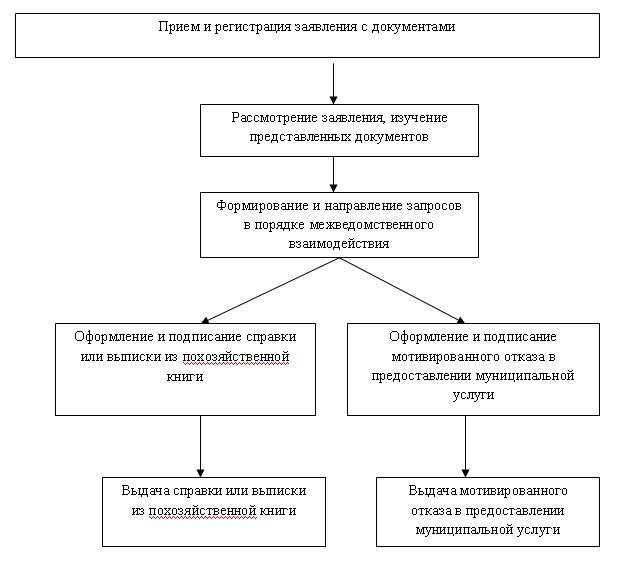 Дни неделиЧасы работыПонедельникс 8.00ч. до 16.30 ч.Вторникс 8.00 ч. до 16.00 ч.Средас 8.00 ч. до 16.00 ч.Четвергс 8.00 ч. до 16.00 ч. Пятницас 8.00 ч. до16.00 ч.Субботавыходной деньВоскресеньевыходной деньОбеденный перерыв с 12.00 ч. до 13.00 ч.Обеденный перерыв с 12.00 ч. до 13.00 ч.Дни неделиЧасы работыПонедельникНеприемный деньВторникс 9.00 ч. до 19.00 ч.Средас 8.00 ч. до 17.00 ч.Четвергс 9.00 ч. до 17.00 ч. Пятницас 8.00 ч. до17.00 ч.Субботас 9.00 ч. до 14.00 ч.Воскресеньевыходной день______________________________________________________________(подпись заявителя или представителя, полномочия которого оформлены в порядке, установленном законодательством Российской Федерации)                                              подпись (Ф.И.О (последнее - при наличии)  заявителя)"___" _________________ 20 _____г.
